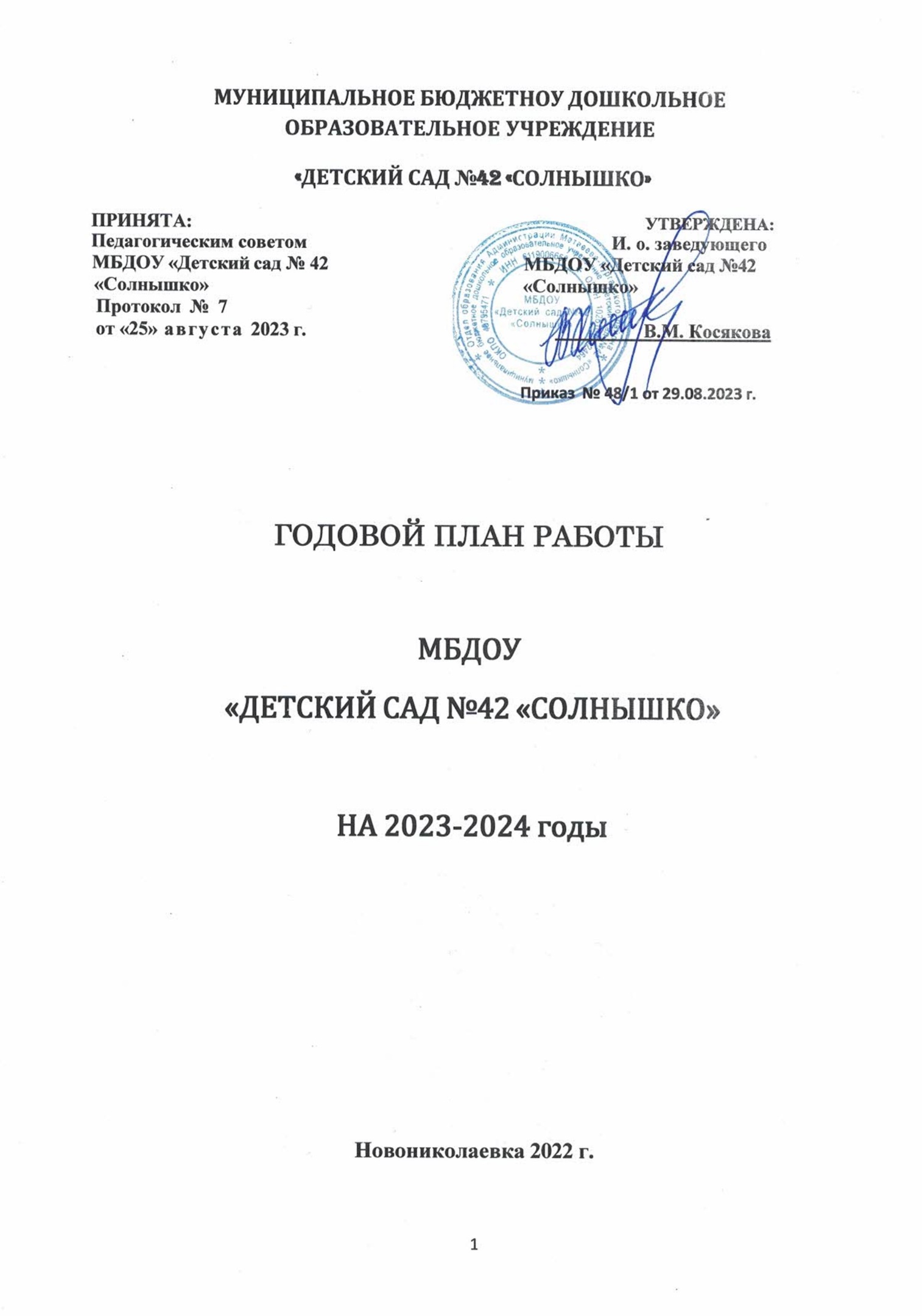 1 раздел. Анализ работы за прошедший учебный год.Обеспечение здоровья и здорового образа жизниФизкультурно - оздоровительная работа в ДОУ ведётся в системе: прогулки на воздухе, физкультурные занятия на воздухе; организуются физкультурно – оздоровительные мероприятия: утренняя гимнастика, физические упражнения и подвижные игры. Работа по формированию представлений и навыков здорового образа жизни реализуется через все виды деятельности детей в детском саду. Данная работа также включает в себя взаимодействие с семьей, привлечение родителей к закреплению навыков здорового образа жизни. Совместно с родителями организуются спортивные праздники, досуги. Для систематизации воспитательно-образовательной работы по физическому воспитанию разработан план:На информационных стендах для родителей в разновозрастной группе педагоги освещают вопросы оздоровления детей. Двигательная активность является важным компонентом образа жизни и поведения дошкольников. Она зависит от организации физического воспитания детей, от уровня их двигательной подготовленности, от условий жизни, индивидуальных особенностей, телосложения и функциональных возможностей растущего организма. В группах организованы физкультурные уголки, проведены консультации для родителей.
Результаты выполнения образовательной программы ДОУ по областям.Анализ речевого развития. В течение года проводилась методическая работа по совершенствованию знаний педагогов о методике развития речи по программе «Радуга»: это индивидуальные консультации по теоретическому обоснованию проблемы: консультации об особенностях речевого развития детей; практические занятия, на которых проигрывались все игры и игровые упражнения, предусмотренные программой; наблюдения в группах; При реализации программы, педагоги обеспечивали возможности для обогащения словарного запаса, совершенствования звуковой культуры, образной и грамматической сторон речи. Совместная деятельность с детьми по развитию речи проходили в форме занимательной увлекательной игры. В младшей разновозрастной группе проводили речевую работу, используя разнообразный материал и приемы (песни, рифмовки, речитативы, мимические игры), помогающие в запоминании новых слов и песен. В речевых и звукоподражательных играх они успешно развивали чувствительность к смысловой стороне языка, также погружали дошкольников в языковую среду, проводя большую работу над звукопроизношением. В старшей разновозрастной группе больше внимания уделяли развитию монологической речи: планированию индивидуальной и совместной деятельности, обмену мнениями и информацией, обсуждению общих дел. Работа по формированию грамматического строя речи у детей также проводилась в повседневной жизни, в общении со взрослыми, друг с другом. Побуждали детей строить самостоятельные умозаключения, задавать вопросы. В ДОУ созданы условия для речевого развития: Развивающая среда. Наличие дидактических речевых игр. Развитие речи в различных формах и видах детской деятельности.                                     Дидактический материал. Анализ познавательного развития.Формирование математических представлений. Традиционно важную роль в развитии интеллекта ребенка играет формирование математических представлений. Применительно к математическому содержанию формирование умения учиться, помимо рефлексии, лежащей в основе мышления, предполагает развитие: - элементарных форм интуитивного и логического мышления, и соответствующего им математического языка; - мыслительных операций (анализа и сравнения и т.д.); - умение оперировать знако-символическими средствами, выражать содержание (явления, объекты и т.д.); -начало творческой деятельности (пространственного воображения, представление информации). В младшей разновозрастной группе воспитатели начинали работу с самого простого: классификации, серии предметов по разным признакам. Чрезвычайно важный момент в их работе - это эмоциональный фон. Педагоги успешно справлялись с этим за счет продуманной мотивации. Вся работа в течение года проводилась на хорошем методическом уровне, строилась в занимательной игровой форме. С начала года, воспитатели старшей разновозрастной группы совершенствовали навыки обработки информации, синтеза в их сознании первичного целого образа мира; умения сравнивать, классифицировать, устанавливать причинно-следственные зависимости, отражать обратимость и необратимость процессов. При такой системе дети проявляли высокую познавательную активность, исследуя предметы, их свойства и качества, дети пользовались разнообразными исследовательскими действиями; научились группировать объекты по цвету, форме величине, назначению, количеству; составлять целое из 4-6 частей; осваивали счет. Дети усваивали представления о числе, как точке числовой прямой, отрицательных числах, измерении, сохранении количества и т.д. Воспитатели расширяли активный и пассивный словарь детей, вводя в него математические термины, формируя навыки учебной деятельности, используя современные формы организации обучения, такие как, организация сотрудничества с детьми, поиск решений поставленных задач совместно с взрослыми и сверстниками. На занятиях по математике, воспитатели использовали разнообразный дидактический материал, учебные приборы (счеты, мерные кружки, весы, таблицы, схемы, индивидуальные рабочие тетради). Детей учили работать с моделями, знаками, строить продуманный план действий, подчиняться заданным правилам. В соответствии с возможностями ребенка воспитатели создавали условия для развития графических навыков детей. Учебный материал подавался в сравнении, сопоставлении и побуждал детей постоянно рассуждать, анализировать, делать собственные выводы, учиться их обосновывать, выбирать правильное решение среди различных вариантов ответов. Таким образом, формировалась и развивалась главная ценность, основа всей учебной деятельности - творческое развитие ребенка, на основе которого постепенно будет складываться система знаний. Развитие представлений об окружающем мире и о себе.      В течение года воспитатели давали эти представления для детей в форме игры, экспериментирований и в увлекательных беседах, рассказывая детям о строении тела человека, знакомя их с природой, сменой времен года, давая первые экологические представления. В зависимости от цели занятия и источника получения информации они проводили информационные занятия, познавательные практикумы и итоговые мероприятия.      Развивая познавательную сферу дошкольника, педагоги учитывали специфику мировосприятия ребёнка. Дети играли с водой, песком, магнитом, воздухом, делая при этом простейшие опыты, позволяющие судить о свойствах этих объектов, работали с моделями. Такая работа позволяла рассмотреть структуру природных объектов, установить связи между компонентами, их последовательность, сделать элементарные экологические прогнозы.       Во время непосредственно образовательной деятельности детей в группах использовали разнообразные и увлекательные для детей приёмы и методы: дидактические игры и упражнения, беседы, рассказы педагога (с опорой на наглядность и без неё), рассказы-загадки, викторины, проблемные рассказы и ситуации.      Для активизации детской поисковой деятельности старших детей воспитатели организовывали самостоятельную познавательную деятельность детей. Для этого создавали условия, провоцирующие их на познавательный процесс; предоставляли свободу выбора, предложенных педагогами средств и источников познания (книги, картинки, наблюдения), организовывали предметно развивающую среду. Свою работу по изучению окружающего мира воспитатели строили на основе характеристик предметов и явлений окружающего мира, условий благополучного их существования, основных экологических факторов с учетом усвоенных понятий. Важно было то, что воспитатели создавали условия для развития бережного ответственного отношения к окружающей природе.      Важным аспектом социального развития в дошкольном возрасте является освоение элементарных правил этикета (приветствовать, благодарить, вести себя за столом и т.д.). Мир людей и человеческих отношений воспитатели раскрывали перед детьми в правилах поведения с близкими, в детском саду, в общественных местах.       В течение года проводилась воспитательная работа по теме «Моя профессия». Родители и воспитатели в своих беседах, играх знакомили детей с разными профессиями, с миром социальных отношений. Знакомство с этими отношениями и изучение окружающего мира позволяло формировать у детей умения и навыки трудовой деятельности, воспитывая положительное отношение к ней.  В соответствии с возрастом в группах включали в режим дня доступный детям сезонный труд в природе, уход за растениями, их выращивание; хозяйственно-бытовой труд, предполагающий формирование устойчивых навыков самообслуживания, приемы ремонта книг. Знакомство с миром социальных отношений подразумевает осознание безопасности жизнедеятельности, это является условием благополучного существования человека. Детей знакомили с элементарными правилами безопасного поведения дома, на улице. В течение года проводилась работа по ознакомлению и обучению дошкольников правилам дорожного движения совместно с командой ЮПиД.  Ребята на наглядном примере говорят о дорожных знаках, правилах дорожного движения, поведении на дороге и в общественном транспорте, мастерят стенгазеты и собирают разрезные картинки (пазлы) по ПДД.Таким образом, общей целью изучения природных и социальных явлений является осознание понятия «окружающий мир», расширение детского кругозора, формирование общей и экологической культуры дошкольников, определенных умений и навыков, позволяющих им взаимодействовать с природным и социальным окружением.     У воспитанников ДОУ уровень представлений об окружающем мире достаточный для ориентировки в нем. Дети любознательны, активны, они научены сравнивать объекты, выделять главные и второстепенные признаки, отвечать на самые разнообразные вопросы, рассуждать, а также самостоятельно формулировать вопросы, пользоваться несложными наглядными моделями, схемами при решении ситуаций. Дети ориентируются в окружающем мире. Достаточно уверенно выделяют объекты живой и неживой природы, предметного и социального мира.  Анализ художественно - эстетического развития.     Основная цель художественно-эстетического развития – обогащение чувственного, эмоционально-ценностного, эстетического опыта детей, развитие художественно-образного мышления и способностей к художественному творчеству.      В своей работе педагоги предлагали детям использовать четкую цепочку построения творческого процесса от замысла до его воплощения и получения результата. Считают важным формирование у ребенка сенсорно-эмоционального и нравственно-эстетического отклика на прекрасное; накопление запаса образных впечатлений и ассоциирование с собственным опытом; овладение элементарными изобразительными и техническими навыками, использовали игровые методы и приемы. С помощью игры создавались наиболее благоприятные условия для усвоения определенных знаний, овладения определенными умениями и навыками, которые становятся основой дальнейшего развития ребенка. Работы воспитанников ДОУ принимали участие в различных районных конкурсах рисунков, поделок и работ с использованием различных техник. Анализ социально-коммуникативного развития.В этой сфере происходит развитие положительного отношения ребенка к себе, другим людям, окружающему миру, коммуникативной и социальной компетентности детей.       Социальное развитие представляет совокупность показателей различного действия, которые направлены на последовательный процесс социализации, в ходе которой осуществляется приобщение ребенка к «социальному», утверждение себя в социальной среде. Социальное развитие осуществлялось в ходе целенаправленного, организованного педагогического процесса в ДОУ, эффективность которого предопределяется мониторингом результатов социального развития с учетом особенностей детей.         Главной задачей психолого-педагогической работы является создание условий для обеспечения благоприятного эмоционального самочувствия детей в семье и дошкольном учреждении. Поэтому, прежде всего, педагоги ДОУ учитывали, что воспитание детей связано с личностью самих педагогов и спецификой общения с каждым ребёнком, как результат работы; хорошие знания педагогами психологических особенностей детей каждого возраста; построение практики воспитательно-образовательного процесса на началах гуманно-личностной педагогики; ориентация на один абсолютный авторитет - «каждому ребёнку должно быть хорошо».        Одним из центральных моментов работы педагогического коллектива детского сада являлась выработка личностно-ориентированного стиля общения, стремление учесть индивидуальные особенности и личный опыт детей, их интересы и желания. Главная задача взрослых заключалась в воспитании инициативы, самостоятельности, в уважении выражения собственного мнения. Педагоги проявляли сочувствие, внимание к ребенку (его заявлениям, жалобам); понимая и принимая положение о том, что у детей есть права и они обеспечивают соблюдение прав каждого ребенка другими детьми и взрослыми. Это развивало в детях чувство собственного достоинства, защищенности, равноправия и на этой основе – потенциальной доброжелательности к сверстникам и взрослым. Этому способствовало установление определенных норм жизни в группах, основанных на уважении взрослым ребенка. Педагоги постоянно практиковали ситуации равного и справедливого распределения привлекательных для детей предметов. В общении с детьми преобладала улыбка, мягкий тон, ласковые жесты. Воспитатели использовали эффективные технологии создания в группе спокойных, доверительных и доброжелательных взаимоотношений, стремясь не оставить без внимания каждый вопрос своих воспитанников, давая исчерпывающий ответ. Отношение к сверстникам формировалось в ходе целенаправленно организуемой педагогом соответствующей возрасту совместной деятельности детей, направленной на получение нужного и интересного для ее участников результата. Атмосфера доброжелательности создавалась за счет введения добрых традиций жизни группы: совместных праздников, досугов; сочувствия и взаимопомощи, гостеприимства. Анализ игровой деятельности.        Дошкольный возраст неслучайно называют возрастом игры. Игра, являясь ведущей деятельностью ребенка, заслуживает особого внимания. Мир детства неразрывно связан с игрой и игрушками, они являются теми образами и предметами, которые не только вызывают у ребенка разнообразные чувства, но и придают этим чувствам смысл всей жизни. Все дети с удовольствием играли в «свободные» игры; при этом они не всегда нуждались в том, чтобы взрослые учили их играть. Дети самостоятельно объединялись в небольшие группы на основании взаимных симпатий. Воспитатели помогали им согласовывать игровые действия, что делало игру наиболее организованной и длительной. С удовольствием дети рассказывали о своих любимых играх и игрушках. Их радовало одобрение старших, оно поощряло их к освоению новых действий. Педагогический коллектив был ориентирован на то, чтобы детям предоставлялось достаточное количество времени для игры и разумное организованное игровое пространство.         Анализируя работу в этом направлении, нужно отметить важность содержания и разнообразия сюжетно-ролевых аксессуаров и игрушек: - в группах была пополнена игровая среда функциональными атрибутами; -  содержание «костюмерной» стало более разнообразным; - разнообразили младшую группу игрушками для сенсорного развития детей. В старших группах «конструкторы и другие средства моделирования объёмных объектов» знакомили дошкольников с основными возможностями конструирования, развивали творческие способности. Дети в группах обеспечены местом, временем и материалом для самостоятельной игры, они достаточно времени играли с конструкторами, кроме того, они использовали конструктор в сюжетно-ролевой игре: для конструирования мебели, декораций или персонажей для настольного театра, используя собранные    конструкции, как предметы-заместители в режиссёрских играх.Анализ результатов  повышения профессионального мастерства педагогов.Методическая    работа    в    ДОУ   в   целом    оптимальна   и   эффективна,  имеются позитивные изменения профессиональных возможностей кадров и факторов, влияющих на качество воспитательно-образовательного процесса в ДОУ: · педагоги используют в работе с детьми личностно-ориентированную модель взаимодействия;· педагоги проявляют активный интерес к инновациям и участвуют в разнообразной инновационной деятельности;Основной целью работы с педагогическими кадрами считаем совершенствование профессионального мастерства воспитателей в дошкольном образовательном процессе.Исходя из цели работы с кадрами, определяем следующие задачи:способствовать преодолению сложившихся стереотипов в организации работы с детьми;актуализировать потребность воспитателей в приобретении теоретических знаний в области инновационных программ и технологий, а также в практическом их использовании;обучать воспитателей способности отслеживать результаты работы с детьми, т.е. приемам педагогической диагностики;внедрять новые формы работы с родителями.Система взаимодействия с родителями. Сотрудничество.      Общие выводы, резервы планирования работы. Работа с семьей – важная и сложная сторона деятельности воспитателя и других работников дошкольного учреждения, основными задачами которой является установление единства в воспитании детей и педагогическое просвещение родителей. Этой задаче подчинена вся работа в ДОУ, так как единство в воспитании детей обеспечивает выработку правильного поведения детей, ускоряет процесс усвоения навыков, знаний и умений, способствует росту авторитета взрослых – родителей и воспитателей в глазах ребёнка. Основой такого единства являются педагогические знания родителей, их осведомлённость о работе дошкольных учреждений. Наравне с традиционными формами общения с родителями педагоги детского сада используют и нетрадиционные: творческие мастерские (цель – формирование навыка взаимодействия детей и взрослых при выполнении общей творческой задачи через продуктивную деятельность). За год было организовано 3 творческих мастерских: в рамках осенних творческих мастерских «Экологическое воспитание в ДОУ» организован конкурс «Посади дерево», также дети вместе с родителями мастерили поделки из природного материала. В результате творческой мастерской «Зимняя фантазия» организована выставка поделок к Новому году.Семейные гостиные (цель – формирование у родителей и детей чувства любви и уважения, гордости за свою семью, сплочение родителей, детей и педагогов в неформальной обстановке), конкурсы, экологические акции, детские  спектакли, совместные проекты.  На сегодняшний день в ДОУ сложилась определённая система в работе с родителями. Это помогает   сформировать общественное мнение жителей посёлка о работе педагогов детского сада, что способствовало созданию положительного взгляда  детского образовательного учреждения.На этом работа детского сада по работе с семьёй не закончена, она обязательно будет продолжена, поэтому в перспективе поиск новых форм сотрудничества и взаимодействия ДОУ и семьей наших воспитанников.Работа с родителями невозможна без обучения педагогов и специалистов по сотрудничеству с родителями. Образовательное учреждение не может осуществлять функцию воспитания без установления взаимовыгодного партнёрства, поэтому мы тесно сотрудничаем с другими социальными организациями: Дом Культуры, библиотека, школа.Тесное сотрудничество детский сад поддерживает с библиотекой Новониколаевским ДК, школой. Воспитанники детского сада являются активными участниками конкурсов и праздников, проводимых библиотекой (конкурс чтецов, праздник посвященный  Дню Матери и дню пожилого человека). Заведующая библиотекой при поддержке педагогов ДОУ организовала и провела викторины по сказкам в детском саду для малышей,  мероприятие посвященное празднованию Великой Победы. Выводы о работе педагогического коллектива за 2022-2023 учебный год1. Задачи воспитательно–образовательной работы в 2022-2023 уч. году и план действий по реализации годового плана работы на учебный год выполнены.2. Повысился теоретический и практический уровень у педагогов в освоении ФГОС, в освоении профессии, этому способствовало посещение курсов повышения квалификации педагогами ДОУ, консультирование, посещение творческих семинаров, мастер - классов, самообразование, прохождение профессиональной переподготовки.3. Поддерживается и обновляется необходимая документация по методической и психологической работе.4. Совершенствуется использование в воспитательно-образовательном процессе информационных технологий.       На основании педагогического мониторинга деятельности учреждения с учетом достигнутых результатов за 2021-2022 учебный год определены перспективные направления и актуальные вопросы работы ДОУ на следующий учебный год.Анализ созданных благоприятных условий развития детей в соответствии с их возрастными и индивидуальными особенностями, результативность административно-хозяйственной деятельности, оценка материально-технических и медико-социальных условий пребывания детей в дошкольном учреждении.В течение учебного года педагогами совместно с родителями организовывались необходимые материально-технические и медико-социальные условия пребывания детей в дошкольном учреждении.Согласно развития материально-технической базы был произведен текущий ремонт в помещении детского сада: побелка стен и потолков групповых помещений, ремонт помещения пищеблока, замена обоев и покраска полов, сделан входной порог в здание, отремонтирован хозяйственный навес, а также покраска уличных игровых площадок.  В течение учебного года осуществлялось улучшение материальной  базы  ДОУ: пополнились групповые комнаты игровым материалом,  посудой. Спортивные и развивающие   материалы были пополнены: приобретены для занятий детей: гимнастические коврики, скакалки, палки; развивающие материалы: пирамидки, разнообразные вкладыши.На оснащение среды ДОУ было израсходовано материальные средства учреждения   и привлеченные спонсорские родительские средства.По благоустройству территории ДОУ и прилегающей территории работы велись в течение всего года, высажены цветочные культуры.Для оснащения педагогического процесса приобретена методическая  литература на средства педагогов ДО, необходимо оформить подписку  на периодическую печать на средства педагогов ДОУ.В ДОУ необходимо продолжать создавать условия для комфортного пребывания детей  в ДОУ:  приобретать  спортивное оборудование,  оснащать  территорию игровым оборудованием, пополнять  методическую базу  литературой по программе «Радуга» под редакцией Т.Н.Дороновой.Цели и задачи на новый 2023-2024 учебный год.  Цель: Формирование целостного педагогического пространства и гармоничных условий для всестороннего развития, воспитания  и оздоровления  детей в условиях ДОУ.Переход на ФОП ДО«Федеральная образовательная программа дошкольного образования (далее - Федеральная программа) разработана в соответствии с Порядком разработки и утверждения федеральных основных общеобразовательных программ, утвержденным приказом Министерства просвещения Российской Федерации от 30 сентября 2022 г. N 874 (зарегистрирован Министерством юстиции Российской Федерации 2 ноября 2022 г., регистрационный N 70809).»Задачи: 1. Сохранение и укрепление здоровья детей, обеспечение физической и психической безопасности через совершенствование взаимодействия коллектива дошкольного учреждения и семьи, поиска оптимальных форм работы с родителями с использованием различных форм физкультурно-оздоровительной работы и здоровье сберегающих технологий.2. Совершенствование работы детского сада по формированию у дошкольников основ экологической культуры. Создание условий для экологического воспитания детей. Раздел. Повышение квалификации и профессионального мастерства. Кадровое обеспечение педагогического процессаОбщее количество педагогов – 2 педагогаПо стажу работы:    Воспитательно-образовательный процесс в ДОУ осуществлялся согласно требованиям Федеральной образовательной программы дошкольного образованияПОВЫШЕНИЕ КВАЛИФИКАЦИИ ПЕДАГОГОВ ДОУЦель работы по реализации блока: Организовать эффективную кадровую политику, позволяющую реализовать сопровождение по внедрению ФГОС ДОУ.  Повышение профессиональной компетентности педагогов, совершенствование педагогического мастерства.АТТЕСТАЦИЯ ПЕДАГОГОВ МБДОУЦель работы по реализации блока: повышение профессионального уровня педагогов, присвоение более высокой или подтверждение квалификационной категории. Обеспечение непрерывности процесса самообразования и самосовершенствования.          4.    Раздел. Организационно – педагогическая работа.Условия, созданные в ДОУ, дают воспитателям возможность проявлять  творчество, новаторство, реализовать себя как личность и педагога. Аналитический характер методической работы и диагностическая направленность её результатов позволяют получить информацию, используемую в  работе. Работу в ДОУ планируем исходя из всестороннего анализа воспитательно – образовательного процесса, выявление его слабых и сильных  сторон, внедрение передового педагогического опыта и достижений психолого – педагогических наук, с учётом возможностей материально – технической базы, кадрового состава, профессионального роста и перспективы педагогического коллектива.  На педагогических советах коллегиально рассматриваем деятельность  ДОУ. Решаем вопросы, связанные с анализом и совершенствованием состояния воспитательно – образовательной работы в ДОУ, проблемы, касающиеся духовного роста педагогических кадров, общепедагогической   культуры  и педагогического мастерства, актуальных психолого – педагогических проблем , помогающих преодолеть недостатки в работе , найти пути для решения их реализации . Круг обсуждаемых проблем разнообразен, но в центре внимания вопросы , связанные с воспитанием , обучением и оздоровлением детей.ПЕДСОВЕТЫСЕМИНАРЫ (ПРАКТИКУМЫ)КРУГЛЫЙ СТОЛ ДЛЯ ПЕДАГОГОВКОНСУЛЬТАЦИИ              5. Раздел.	Система внутреннего мониторинга.Тематический контрольРаздел. Взаимодействие в работе с семьей, школой и другими организациями.Оформление информационных стендов и консультаций для родителей.Общие родительские собранияСовместные мероприятия ВыставкиКонсультацииРаздел. АДМИНИСТРАТИВНО – ХОЗЯЙСТВЕННАЯ РАБОТА В МБДОУ.Цель работы по реализации блока: укрепление материально – хозяйственной базы учреждения, создание благоприятных условий для воспитания и развития детей дошкольного возраста.ИСПОЛЬЗОВАНИЕ СОВРЕМЕННЫХ КОММУНИКАЦИОННЫХ ТЕХНОЛОГИЙЦель работы по реализации блока: совершенствование воспитательно-образовательной работы средствами ИКТ.№ п/пСодержание работыНазвание мероприятияСроки проведенияИсполнитель1Физкультурные занятия3 раза в неделю, в соответствии с сеткой занятийвоспитатели2Физкультурный досуг«Малые олимпийские игры»«День бегуна» «Веселые соревнования» «Спортивные эстафеты»июнь ноябрь февраль апрельвоспитатели3Физкультурный праздникСпортивное шоу для детей и родителей         « Спорт-это здоровье, сила, красота, смех»мартвоспитатели4Утренняя гимнастикаежедневновоспитатели5Обследование физического развития2 раза в годвоспитатели6День здоровья«Планета здоровья»октябрьвоспитатели7Летняя спортивная  олимпиада«Наш футбол»августвоспитатели№п/пФ.И.О.ДолжностьОбразованиеКатегория1Косякова Валентина МихайловнаЗаведующийВысшее педагогическоеСоответствие2Лысова Марина ЮрьевнаВоспитательВысшее педагогическоеСоответствие<1-3 года3-5 лет6-10 лет11-15 лет16-20 лет21-25 лет26 и более лет11---№ п\псодержание основных мероприятийсроки проведенияисполнитель1. Создание (корректировка) плана-графика повышения квалификации и переподготовки педагогических, руководящих работников.      Планирование работы, отслеживание графиков курсовой подготовки. Составление банка данных (и обновление прошлогодних данных) о прохождении педагогами курсовой подготовки.сентябрьЗаведующий2.Прохождение педагогами курсов.по плану курсовой подготовкиПедагоги ДОУ3.Посещение педагогами методических объединений района.по плану РМОПедагоги ДОУ4.Организация работы педагогов по самообразованию.Организация выставок методической литературы.Подготовка педагогами отчетов и докладов о накопленном материале за год.в течение года Педагоги ДОУ5.Приобретение новинок методической литературы в течение года.в течение годаПедагоги ДОУ№ п\псодержание основных мероприятийсроки проведенияисполнитель1Обновление плана аттестации педагогов.сентябрьЗаведующий2Ознакомление педагогов с положением об аттестации педагогических кадров.октябрьЗаведующий3Прохождение аттестации по плану. В течение года Педагоги ДОУ№ п/пТемаДата проведенияОтветственные1.ПЕДСОВЕТ №1Установочный. 1.Тема: «Новый учебный год в ДОУ»2.Ознакомление и принятие годовых задач, плана работы на 2022-2023 учебный год.3. Ознакомление и принятие расписания НОД, рабочих учебных программ, списка методической литературы по группам. сентябрьЗаведующийвоспитатели2.ПЕДСОВЕТ № 2 «Формирование звуковой культуры речи с использованием разнообразных форм и видов детской деятельности» 1. «Проблемы речевого развития дошкольников на современном этапе» 2. «Речевое развитие. Воспитываем читателя».ноябрьвоспитатели3.ПЕДСОВЕТ № 3 «Здоровьесберегающая система ДОУ в сохранении и укреплении здоровья детей»1. «Физическое развитие» в соответствии ФГОС ДО.2. «Физические методы укрепления здоровья детей»январьвоспитатели4.ПЕДСОВЕТ № 4 «Развитие игровой деятельности дошкольника» 1. «Создание условий для сюжетно-ролевых игр и способы руководства ими».2. «Развитие речи посредством игровой деятельности на прогулке»мартвоспитатели 5.                       ПЕДСОВЕТ № 5	Итоги тематического контроля «Повышение педагогического мастерства воспитателей».2. Выполнение задач за учебный год.3. Анализ готовности детей к школе.- план на летней -оздоровительный период; 4. Результаты мониторинга освоения образовательной программы на конец года.май.воспитателиЗаведующий№ п/пТемаДата проведенияОтветственный1«Знакомство с нетрадиционными техниками рисования и их роль в развитии детей дошкольного возраста»«Учимся проводить диагностику ФГОС» Сентябрьвоспитатели2 «Значение практического применения математических знаний в различных видах деятельности»Октябрьвоспитатели3 «Формирование у детей представлений о необходимости бережного и сознательного отношения к природе через проектную деятельность»Ноябрьвоспитатели4 «Технология речевого развития»Декабрьвоспитатели5«Семейное чтение как источник формирования интереса к книге и духовного обогащения семьи»Январьвоспитатели6 «Социально-оздоровительная работа в детском саду»Мартвоспитатели7«Ребёнок и другие люди»Апрель воспитатели№ п/пТемаДата проведенияОтветственный1«Какие формы и методы налаживания взаимоотношений с родителями можно использовать в детском саду?»Сентябрьвоспитатели2«Разрешение конфликтных ситуаций между детьми в процессе сюжетно-ролевой игры»Октябрьвоспитатели3«Воспитание детей в труде, «за» и «против».Ноябрьвоспитатели4«Условия успешной адаптации детей в дошкольном учреждении»Декабрьвоспитатели5«Спортивно-оздоровительная деятельность дошкольников в режиме дня»Январьвоспитатели6«Плавание -как один из основных видов физического развития детей»Февральвоспитатели7«Безопасность в детском саду»Мартвоспитатели№ п/пТемаДата проведенияОтветственный11 «Содержание познавательно-математической деятельности в режиме дня»2 «Значение игр драматизации в совместной деятельности воспитателя и детей в свете ФГОС»сентябрьВоспитатель 21«Развитие личности ребёнка в свете гендерного воспитания ФГОС»2 «Опасности в лесу»октябрьВоспитатель31«Индивидуальные работы с детьми, как форма педагогической деятельности»2 «Осторожно-тонкий лёд!»ноябрьВоспитатель41«Фоновая музыка в жизни дошкольной организации»2 «Новогодний праздник, как способ налаживания детско-родительских отношений»декабрьВоспитатель 51«Влияние дидактической игры на интеллектуальный опыт ребёнка»2 «Требование к наглядному материалу при ознакомлении дошкольников с местом человека в истории и культуре»январьВоспитатель61«Становление логико-математического опыта ребёнка»2 «Домашняя игротека для детей и их родителей»февральВоспитатель71«Роль образовательной организации в сохранении физического и психического здоровья детей в системе ФГОС»2«Как воспитывать у детей интерес к таинственному миру растений»мартВоспитатель81 «Воспитание патриота»2 «Музыкальное прослушивание, как способ по ознакомлению детей с мировой музыкальной культурой»апрельВоспитатель № п/пТемаДата проведенияОтветственный1.«Математика дома»сентябрьвоспитатели2.«Ознакомление детей с местом человека в истории и культуре»декабрьвоспитатели3.«Система работы по формированию культуры  взаимоотношений у дошкольников»      февраль. воспитатели4.«Повышение педагогического мастерства воспитателей»       апрельвоспитатели№ п/пТемаДата проведенияОтветственный1.1.Организационное родительское собрание: «Знакомство с задачами на учебный год».-Беседа с родителями «Одежда детей в разное время года»-Ознакомление родителей с планом на год. Обсуждение рекомендаций и пожеланий. Создание родительского комитета.2. Консультация для родителей «Осторожно автомобиль».-Реализация единого воспитательного подхода по обучению детей ПДД в ДОУ и дома.-Оформление уголков по ПДД совместно с родителями.сентябрьвоспитатели21. Индивидуальные беседы с родителями о необходимости проведения вакцинации против гриппа и ОРВИ.2. Выставка творческих семейных работ «Осень золотая»3. Индивидуальные беседы с родителями «Агрессивность ребенка»4. Памятка для родителей «Возрастные особенности детей дошкольного возраста».октябрьвоспитатели31.Консультация «Учим детей общаться»-Беседа «Поддержка интереса родителей к воспитанию детей»2. Памятка «Как творчески развивать ребенка».3. Консультация для родителей «Роль отца в семье».Ноябрьвоспитатели41. Консультация «Играем вместе с детьми»-Ознакомление с задачами по сохранению здоровья и оздоровлению детей в домашних условиях и условиях ДОУ2.Консультация «Зимние травмы», «Меры по профилактике вирусных инфекций»3. Подготовка к новогоднему утреннику, изготовление костюмов и атрибутов.-Памятка «Безопасный Новый годдекабрьвоспитатели51. Консультация «Наказывать или нет».2. Беседа «Дети и телевизор».-Рассказать о последствиях, которые возникают при избыточном время препровождении детей у телевизора3. Конкурс творческих семейных работ «Зимние мотивы»январьвоспитатели61. Родительское собрание «Пожарная безопасность.  Детские шалости с огнем и их последствия».-Беседа «Самостоятельность ребенка. Ее границы».2. Анкета «Достаточно ли внимания вы уделяете своему ребенку?» Развлечение совместно с папами.3. Памятка «Как научить ребенка дружить»февральвоспитатели71. Анкета «взаимодействие ДОУ и семьи»2. Беседа «Безопасность детей в наших руках»3. Фотовыставка «Наши мамы»4. Памятка для родителей «Ознакомление родителей с основными факторами, способствующими укреплению и сохранению здоровья дошкольниками» мартвоспитатели81. Консультации «Здоровый образ жизни»2. Конкурс семейных работ «Космос»3. Озеленение       апрель воспитатели91. Итоговое родительское собрание «О наших достижениях и успехах».2. Консультация «Влияние родительских установок на развитие детей»3. Подготовка участка к летнему периоду.-Памятка «Лето».4. Ознакомление родителей с основными факторами, способствующими укреплению и сохранению здоровья дошкольникам.       майвоспитатели№ п/пМероприятияСрокиОтветственный1.«Организация работы ДОУ в новом 2022-2023 учебном году в условиях ФГОС»сентябрьвоспитателизаведующий2. «Безопасность детей в наших руках»«Быть здоровыми хотим»       февральВоспитателизаведующий3.«О наших достижениях и успехах за год». Планы на летний оздоровительный период.майвоспитателизаведующий№ п/пМероприятияМероприятияДатыФормы работы1.«День знаний»День воспитателя и всех дошкольных работников.«День знаний»День воспитателя и всех дошкольных работников.1 сентября27 сентябряС детьми:-Образовательная деятельность;-продуктивная деятельность;-досуговые мероприятия (в форме КВН, спортивной эстафеты, викторины, сюжетно-ролевые игры);-театрализованная деятельность.С родителями:-продуктивная деятельность;-непосредственное участие и помощь  в подготовке к мероприятию.2Международный день пожилых людей.Фестиваль «Люблю тебя, мой край Миусский!»Международный день пожилых людей.Фестиваль «Люблю тебя, мой край Миусский!» октябрьС детьми:-Образовательная деятельность;-продуктивная деятельность;-досуговые мероприятия (в форме КВН, спортивной эстафеты, викторины, сюжетно-ролевые игры);-театрализованная деятельность.С родителями:-продуктивная деятельность;-непосредственное участие и помощь  в подготовке к мероприятию.3Праздник осениДень народного единства.День матери.Праздник осениДень народного единства.День матери.ноябрь4Новый год!Новый год! декабрь5Рождественские посиделки.Рождественские посиделки.январь6Масленица.День защитников Отечества.Масленица.День защитников Отечества.февраль7Международный женский день.Международный женский день.март8День смеха.Православная пасха.Всемирный день авиации и космонавтики.День смеха.Православная пасха.Всемирный день авиации и космонавтики. апрель апрель9Праздник весны и труда.День ПобедыВыпускной балПраздник весны и труда.День ПобедыВыпускной балапрель май1010День защиты детей«День России»«Фестиваль здоровья и хорошего настроения»июньиюнь-август№Название мероприятияСроки проведенияОтветственные1«Осень золотая!» (рисунки)Сентябрь-ноябрь»воспитатели2«К нам пришла Матушка Зима!» (рисунки)Декабрь-январьвоспитатели3«Весеннее дыхание!»Март-майвоспитатели4«Лето красное!» (рисунки)Июнь-августвоспитатели5«Соблюдай ПДД»Мартвоспитатели6«Цветная математика»Апрельвоспитатели7«Охрана воды»Май-июньвоспитатели№Тема мероприятияСроки проведенияОтветственные1«Предметно-развивающая среда как средство речевого развития ребенка»сентябрьвоспитатели2«Умей управлять своими эмоциями и поведением»октябрьвоспитатели3«Обеспечение комфортного самочувствия ребенка в образовательном учреждении»ноябрьвоспитатели4«Развитие социальной компетентности детей при ознакомлении с трудом взрослых»декабрьвоспитатели5«Воспитание у дошкольников самостоятельности и уверенности в себе на занятиях по физической культуре»январьвоспитатели6«Речь педагога как пример для детей»февральвоспитатели7«Организуем наблюдения за трудом взрослых»мартвоспитатели8«ИКТ и дети»апрельвоспитатели9«Организация эколого-развивающей среды в ДОУ»майвоспитатели№ п\псодержание основных мероприятийсроки проведенияисполнитель1Месячник по благоустройству территории детского сада. Работа с родителями по привлечению к благоустройству территории ДОУ.сентябрь, апрельЗаведующийдворникПедагоги ДОУ2Работа по эстетическому оформлению помещений.В течении годаЗаведующий педагоги ДОУ3Общие производственные собрания.В течении годаЗаведующий 4Производственные совещания:- требования ОТ и ТБ, противопожарной безопасности;- соблюдение требований САН и ПИН.Сентябрь,декабрь,мартЗаведующий 5Работы с обслуживающими организациями.в течение годаЗаведующий 6Обогащение предметно – развивающей среды ДОУ.в течение годаЗаведующий Педагоги ДОУ7Инвентаризация в ДОУ.ноябрьЗаведующий8Подготовка здания к зиме, уборка территории, обрезка деревьев.октябрь, ноябрьЗаведующий, дворник9Работа по благоустройству территории.в течении годаЗаведующий, педагоги, дворник10Текущие ремонтные работы.в течение годаЗаведующий11Приемка ДОУ к новому учебному году.июль-августКомиссия№ п\псодержание основных мероприятийсроки проведенияисполнитель1Внедрение в практику работы ДОУ современных коммуникационных технологий.в течение годаПедагоги ДОУ2Создание презентаций в течение годаПедагоги ДОУ